		Accord		Concernant l’adoption de Règlements techniques harmonisés de l’ONU applicables aux véhicules à roues et aux équipements et pièces susceptibles d’être montés ou utilisés sur les véhicules à roues et les conditions de reconnaissance réciproque des homologations délivrées conformément à ces Règlements*(Révision 3, comprenant les amendements entrés en vigueur le 14 septembre 2017)_______________		Additif 16 : Règlement ONU no 17		Révision 5 − Rectificatif 1Rectificatif 1 à la révision 5 du Règlement − Date d’entrée en vigueur : 15 novembre 2017		Prescriptions uniformes relatives à l’homologation des véhicules 
en ce qui concerne les sièges, leur ancrage et les appuie-tête	Le présent document est communiqué uniquement à titre d’information. Le texte authentique, juridiquement contraignant, est celui du document ECE/TRANS/WP.29/ 2017/121.Paragraphe 5.2.3.2, lire :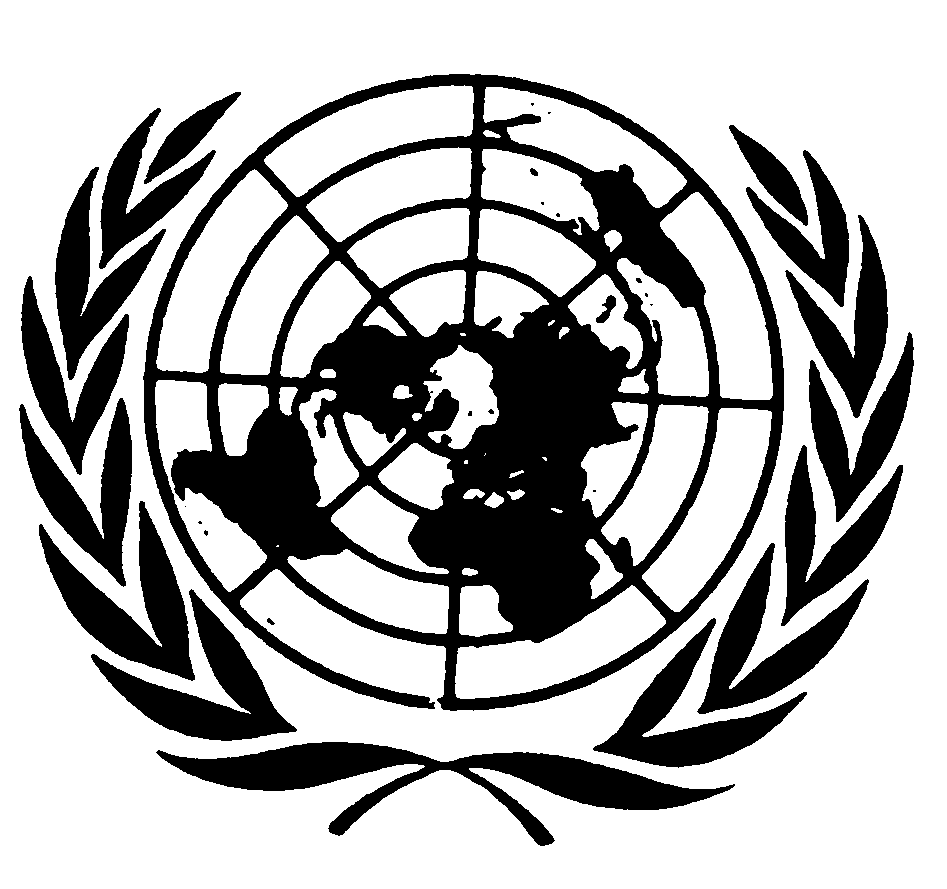 « 5.2.3.2	Les prescriptions du paragraphe 5.2.3 ne s’appliquent ni ... ».E/ECE/324/Rev.1/Add.16/Rev.5/Corr.1−E/ECE/TRANS/505/Rev.1/Add.16/Rev.5/Corr.1E/ECE/324/Rev.1/Add.16/Rev.5/Corr.1−E/ECE/TRANS/505/Rev.1/Add.16/Rev.5/Corr.114 février 2018